FIFTY-THIRD REGULAR SESSION	OEA/Ser.PJune 21 to 23, 2023	AG/doc.5807/23 corr. 1Washington, D.C.	18 June 2023	Original: English/SpanishItem 12 on the agendaDRAFT RESOLUTIONPROMOTION AND PROTECTION OF HUMAN RIGHTS(Agreed upon by the Permanent Council at its regular meeting held on June 15, 2023, and referred to the Plenary of the General Assembly for consideration)	THE GENERAL ASSEMBLY,CONSIDERING the decision of member states to hold the 53rd regular session of the General Assembly of the Organization of American States, in Washington, D.C., on June 21-23, 2023, with the aim of restoring the cycle of holding the Assembly in the second quarter of each year,RESOLVES:To renew all the sections of Resolution AG/RES. 2991 (LII-O/22), Promotion and Protection of Human Rights exactly as adopted by General Assembly at its 52nd regular session, with the exception of activities implemented prior to the 53rd Regular session of the General Assembly as listed in Annex A. To implement, before the 54th regular session of the General Assembly, the activities assigned by the 52nd regular Session of the General Assembly not yet implemented prior to the 53rd regular session of the General Assembly, as listed in Annex B. Update the sections of resolution AG/RES. 2991 (LII-O/22) and incorporate new sections, as follows: RIGHTS OF CHILDREN AND ADOLESCENTS1.	To recognize the enormous value of Inter-American Children's Institute (IIN) activities – especially human resource training activities – to policies to protect the rights of children and adolescents, carried out through the Inter-American Training Program (IATP); as well as its establishment of various working groups and networks of children and adolescents, within existing resources and the ongoing work carried out to define strategic guidelines and innovative methodologies in operating them. 2.	To instruct the IIN to consider advancing in, within existing resources, implementation of the recommendations from the hemispheric diagnostic assessment on prevention, eradication, and punishment of abuse of and all forms of violence against children and adolescents, presented by the IIN in 2022, in coordination with Member States. PRINCIPLES ON EFFECTIVE INTERVIEWING FOR INVESTIGATIONS AND INFORMATION GATHERING AND THE ROLE OF THE OFFICIAL PUBLIC DEFENDER (USA: will present a footnote)In follow-up to sections ii. and v. of resolution AG/RES. 2991 (LII-O/22) “Promotion and Protection of Human Rights”To affirm the importance of the “Principles on Effective Interviewing for Investigations and Information Gathering” for competent public entities that conduct interrogations and interviews to obtain confessions and for the free legal aid services provided by official public defender offices in the Americas; to encourage those institutions, within the framework of their autonomy and independence, to implement internal action protocols that adopt the Principles in the performance of their daily work, disseminate them, and provide training on the subject; to work towards the development of a regulatory framework on effective interviewing that avoids human rights violations and  abuses, specifically torture and other cruel, inhumane, or degrading treatment or punishment; and to involve the public defender from the very beginning of the proceedings and at all stages of the process. To request the Committee on Juridical and Political Affairs (CAJP) to hold a special meeting in the first quarter of 2024 on the “Principles on effective interviewing for investigations and information gathering and the role of the official public defender” in order to promote exchanges of experience and best practices for guaranteeing legal and procedural safeguards during interviews, to be attended by member states and their respective official public defender institutions that provide legal aid, members of the American Association of Public Defender Offices (AIDEF) (whose attendance will be guaranteed by that organization), and experts from the academic community, civil society, including women’s rights organizations and international organizations. HUMAN RIGHTS AND THE ENVIRONMENT (USA will present a footnote)Complementing section xvi. of resolution AG/RES. 2991 (LII-O/22) “Promotion and Protection of Human Rights”:To invite the member states to send in written observations and opinions as part of the request for an advisory opinion on “Climate Emergency and Human Rights,” submitted to the Inter-American Court of Human Rights by the Republic of Chile and the Republic of Colombia. To invite the member states to sign and ratify, in accordance with its legal system  as soon as possible, the Treaty on the Conservation and Sustainable Use of Marine Biodiversity of Areas Beyond National Jurisdiction (BBNJ). STRENGTHENING THE FOLLOW-UP MECHANISM FOR IMPLEMENTATION OF THE PROTOCOL OF SAN SALVADOR In follow-up to section viii of resolution AG/RES. 2991 (LII-O/22) “Promotion and Protection of Human Rights”:To encourage States Parties to put forward candidates for vacancies in the Working Group, both for the current call and for the one to be issued in August 2023, and to invite the Working Group of Protocol of San Salvador (WGPSS), in its new composition that includes newly appointed experts, to hold a meeting with States to exchange views on priorities, a work plan, and existing constraints. To invite member states, permanent observers, and other interested actors to contribute to the Specific Fund for the WGPSS, and to call on States Parties to consider hosting meetings of the Working Group in their countries as a means of supporting and disseminating its work. STRENGTHENING THE MECHANISM TO FOLLOW UP ON IMPLEMENTATION OF THE CONVENTION OF BELÉM DO PARÁ (MESECVI) 	To urge the states parties, OAS member states that have not yet ratified the Convention, and permanent observer states, as well as other donors, to make voluntary contributions to the specific fund dedicated to financing the activities of the Mechanism, including offers to organize and host meetings of its bodies. PROGRAM OF ACTION FOR THE DECADE OF THE AMERICAS FOR THE RIGHTS AND DIGNITY OF PERSONS WITH DISABILITIES 2016-2026 (PAD) AND SUPPORT FOR THE COMMITTEE FOR THE ELIMINATION OF ALL FORMS OF DISCRIMINATION AGAINST PERSONS WITH DISABILITIES RESOLVES:To encourage OAS member states: (i) to submit, in due time and form, reports on the subject by 2023, such as the Fourth National Report on the Implementation of the Inter-American Convention on the Elimination of All Forms of Discrimination against Persons with Disabilities (CIADDIS) and the Program of Action for the Decade of the Americas for the Rights and Dignity of Persons with Disabilities (PAD) in the case of member states part of the Convention; or in the framework of the Program of Action-PAD for member states that are not party to said Convention; and, ii) to include persons with disabilities considering children, adolescents, and women with disabilities  and their families as well as organizations of persons with disabilities in the consultation processes for the formulation of public policies to incorporate their perspective in a cross-cutting manner; and to take actions to strengthen respect for and guarantee the rights of persons with disabilities by raising awareness of their abilities and contributions to society and by combating stereotypes, prejudices, and harmful practices , including gender-based violence against them in all areas of life. To reiterate the importance of making voluntary contributions to the Specific Fund for the Committee on the Elimination of All Forms of Discrimination against Persons with Disabilities (CEDDIS) [CP/RES. 947 (1683/09)], and to the Specific Fund of the Joint Group for Follow-up of the PAD, created to ensure the sustainability of both bodies,  or make in-kind contributions, such as offering to host meetings of these bodies, and congratulate the successful conclusion of the thirteenth meeting of CEDDIS held in Panama in May of this year with the support of the Department of Social Inclusion and the National Secretariat for Disability of Panama. FREEDOM OF EXPRESSION AND JOURNALISM IN THE AMERICAS RESOLVES:To request the IACHR Office of the Special Rapporteur for Freedom of Expression to prepare, with the available resources, a report that compiles the practices of the Member States in terms of decentralization and plurality of the media, content moderation, and actions against hate speech in the media, which must be presented prior to the fifty-fourth regular session of The General Assembly. Encourage the Member States of the Organization of American States to continue with the development of activities that contribute decisively to the prevention of violence against journalists, especially women journalists, increase efforts to protect them, create the conditions to eradicate impunity against crimes against the press, and, in keeping with the Statute and Regulation of the Inter-American Commission of Human Rights, make it easier for the Office of the Special Rapporteur for Freedom of Expression to gather on-site  all the necessary information so that the Inter-American System can objectively and impartially analyze the scope of reports on freedom of expression and of the press in the hemisphere./HUMAN RIGHTS OF OLDER PERSONSIn follow-up to section x of resolution AG/RES. 2991 (LII-O/22) “Promotion and Protection of Human Rights”:To congratulate Mexico on depositing its instrument of accession to the Inter-American Convention on Protecting the Human Rights of Older Persons, thus reaching the 10 States Parties required to activate the Follow-up Mechanism; and also Suriname on being the latest country to deposit its instrument of accession to the Convention. To request the General Secretariat to convene the first Conference of States Parties and the Committee of Experts of the Follow-up Mechanism to the Convention, and to request the States Parties to move forward with the designation of experts for the aforementioned Committee. PROMOTION AND PROTECTION OF HUMAN RIGHTS ONLINE RECALLING the presentation by the Special Rapporteur for Freedom of Expression to the PC/CAJP-3734/23 of the preliminary version of the “Report on Inclusion, Digital Ownership and Content Governance” prepared in response to AG/RES. 2991 (LII-O/22), RESOLVES:To request that the Special Rapporteur for Freedom of Expression to incorporate the relevant inputs received from the member states into the preliminary version of the “Report on Inclusion, Digital Ownership, and Content Governance” and engage in dialogue with other relevant bodies of the OAS General Secretariat in finalizing it. To instruct the Special Rapporteur for Freedom of Expression to submit to the General Assembly a final version approved by the Inter-American Commission on Human Rights (IACHR) prior to the regular session of the Assembly in 2024. ERADICATION OF STATELESSNESS IN THE AMERICAS RESOLVES:To urge States actively to participate in the next Global Refugee Forum, presenting new commitments related to the prevention and eradication of statelessness, and to continue, as appropriate, with the fulfillment of previous commitments made in those regards. To urge all States in the region to respect international and regional human rights law, particularly provisions concerning arbitrary and unlawful deprivation of nationality. UNIVERSAL CIVIL REGISTRY AND THE RIGHT TO (USA will present a footnote)RESOLVES:To instruct the General Secretariat, through its Universal Civil Identity Program in the Americas (PUICA) and the Latin American and Caribbean Council for Civil Registration, Identity, and Vital Statistics (CLARCIEV) to continue providing support to those member states that so request for the strengthening of their civil registration systems in order to ensure the protection and upholding of the right to identity, the universal registering of births, deaths, and other changes and deeds related to civil status, and of interconnections between registration systems and national identity systems in order to ensure legal identity for everyone, and thereby strengthen the protection of all human rights, particularly those of all members of populations that are vulnerable, displaced, and/or historically subject to discrimination, as well as prevent and eradicate statelessness and allow universal and equitable access to essential public services. HUMAN RIGHTS DEFENDERS RESOLVES:Urge member states to adopt the necessary measures to create the social, economic, and political conditions for human rights defenders, including those individuals that face particular risks such as women human rights defenders, to freely go about their work and to incorporate a comprehensive perspective of protection, including differentiated and collective protections, and intersectionality, understood as the effect of the interconnection of multiple and compound forms of discrimination, exclusion, and inequality on the protection of human rights defenders, including women human rights defenders, communicators,  and environmental defenders, and their families, and the creation of an environment conducive to the defense of all human rights, granting the necessary legal guarantees so that all persons, individually or collectively, may enjoy all their rights and freedoms, without any type of discrimination, especially those who defend and exercise the rights to freedom of expression, association, and peaceful assembly in contexts where human rights violations are committed. Urge states to respond effectively to the particular situation of women human rights defenders, as well as women environmental defenders, who unfortunately face specific gender-based risks, including sexual and gender-based violence. HUMAN RIGHTS AND PEOPLE LIVING WITH A RARE DISEASE AND THEIR FAMILIES /	To instruct the Permanent Council, with existing resources and in collaboration with the Department of Social Inclusion, to include in its work program the commemoration of the International Day of Persons with Rare Diseases as one of the agenda items of its regular meeting closest to the February 28 of each year, with a human rights approach and with a gender perspective. PROTECTION OF ASYLUM SEEKERS AND REFUGEES IN THE AMERICAS   In follow-up to section ix of the Resolution “Promotion and Protection of Human Rights” -AG/RES. 2991 (LII- O/22)-:To urge States to actively participate in the next Global Refugee Forum, to be held in December 2023, reaffirming the region’s commitment to the objectives of the Global Compact on Refugees, as well as the recommendations emerging from the first High-Level Meeting held in 2021, presenting new political commitments and continuing as appropriate with the fulfillment of the commitments previously made on the matter. To encourage States, as a follow-up to the Forum, to commemorate the 40th anniversary of the Cartagena Declaration in 2024, advancing with an approach of contemporary displacement challenges and promote innovative solutions in a spirit of solidarity, cooperation, and shared responsibility. HUMAN RIGHTS AND PREVENTION OF DISCRIMINATION AND VIOLENCE AGAINST LGBTI PERSONS (TT: might present footnote) (PAR, GUA, SVG, STL, PER, JAM: will present a footnote)RESOLVES:To encourage Member States to recognize that LGBTI persons also face multiple and differentiated forms of violence based on their, sexual orientation, gender identity and/or expression, and sex characteristics, race, ethnicity, disability, age and social class which leads to aggravated forms of discrimination, exclusion and violence in the public and private spheres and further affects the full guarantee of their rights. To urge Member States: i) to use institutional mechanisms, strengthen the plexus of equal rights and develop public policies on violence against trans persons, particularly trans women, with emphasis on crimes due to prejudice and discrimination, to guarantee and respect equality before the law, as well as to promote access for trans persons to fully enjoy all human rights.; ii) to acknowledge the multiple and intersecting forms of discrimination against LBTQI women, enact laws and policies to prevent gender-based violence and promote gender equality, disaggregate data about LBTQI violence, and encourage Member States to implement public policies to prevent, punish, and eradicate discrimination and violence against LBTQI women; iii) to urge States to foster respect for sexual diversity in rural and nearby coast areas, among others and promote policies or activities to generate a favorable social environment with safe and free spaces so that LGBTI persons living in same areas can develop and form their families without fear of discrimination, exclusion, and vulnerability./  FOLLOW-UP ON THE IMPLEMENTATION OF THE AMERICAN DECLARATION ON THE RIGHTS OF INDIGENOUS PEOPLES AND THE PLAN OF ACTION ON THE AMERICAN DECLARATION ON THE RIGHTS OF INDIGENOUS PEOPLES (2022-2026) (USA will present a footnote)WELCOMING WITH SATISFACTION the First Inter-American Meeting on the Implementation of the American Declaration on the Rights of Indigenous Peoples -ADRIP-, which was attended by the highest authorities in charge of public policies for Indigenous Peoples and representatives of Indigenous Peoples, from 20 to 22 March 2023, in the city of Antigua, Guatemala, from which the Consensus Document on the creation of the Working Group for the implementation of the Action Plan of said Declaration emanated. RESOLVES:To establish the Working Group for Follow-up on the Implementation of the American Declaration on the Rights of Indigenous Peoples -ADRIP-, in accordance with the Consensus Document on the creation of the Working Group for the implementation of the agreed Plan of Action of said Declaration during the First Inter-American Meeting on the Implementation of the ADRIP, which was attended by the highest authorities in charge of policies for Indigenous Peoples and representatives of Indigenous Peoples, from March 20 to 22, 2023, in the city of Antigua, Guatemala. Urging the States that have become part of the consensus for the adoption of ADRIP to present candidacies of experts at the highest level, and INSTRUCTING the Secretariat of Access to Rights and Equity to call for the presentation of candidacies of the legitimate organizations of Indigenous Peoples, with the purpose of to carry out the election and respective appointments to integrate, in observance of the criteria of geographic and cultural representation, gender equality, intergenerational representation and belonging to Indigenous Peoples, the aforementioned Working Group; and INVITE States that have not yet done so to consider joining ADRIP. Invite all Member States, permanent observers, as well as public or private, national or international persons or entities, to contribute to the Voluntary Fund for Specific Contributions for the Implementation of the American Declaration on the Rights of Indigenous Peoples and the Plan of Action on the American Declaration on the Rights of Indigenous Peoples (2022-2026). To urge the General Secretariat to promote the financial transparency and accountability of the Working Group, by submitting to the Permanent Council an annual budget and a report on spending at the end of each period, specifying the amounts required, the sources of financing obtained by said Group and the exercise of resources to cover the technical support personnel, the costs of virtual and face-to-face meetings; translations of documents and interpretations; the Inter-American Platform on the Implementation of the ADRIP; and any other relevant aspect. CONSUMER PROTECTION IN THE AMERICAS To invite non-members to join the Consumer Safety and Health Network of the OAS (CSHN) and urge member states of the CSHN and observer countries to contribute to the volunteer fund to guarantee the sustainability of the work done by the CSHN. OBSERVATIONS AND RECOMMENDATIONS ON THE 2022 ANNUAL REPORTS OF THE INTER-AMERICAN COMMISSION ON HUMAN RIGHTS AND INTER-AMERICAN COURT OF HUMAN RIGHTS  RESOLVES:1.	To reaffirm the commitment of the member states to the inter-American system for protection of human rights. 2.	To encourage those member states that have not yet done so to consider signing, ratifying, or acceding to all the inter-American human rights instruments, particularly the American Convention on Human Rights. 3.	To reaffirm the importance for the Organization of maintaining a sustainable financial budget allocation that allows the IACHR and the Inter-American Court of Human Rights to fulfill all their mandates and continue their work. SITUATION OF PEOPLE OF AFRICAN DESCENT IN THE HEMISPHERE AND RACISM (USA will present a footnote)RESOLVES:To urge member states to continue promoting the generation of disaggregated statistical data incorporating the gender and age perspective and the dimension of intersectionality in the design and implementation of targeted, comprehensive  public policies to address the serious labor, health, housing, access to justice, and education inequalities affecting women and men of African descent, in order to address associated and systemic inequalities, as well as the structural causes of systemic racism, while giving increased attention to the economic and social challenges that seem likely to emerge in the post-pandemic context and the need to ensure decent living conditions, as well as promoting and respecting the principles of equality and non-discrimination. To hold a special meeting within the framework of the CAJP, with the participation of regional experts and member states, on more effective regional cooperation to advance recognition, protection, and promotion of the rights of persons of African descent, including all women and girls of African descent and, in particular, on the advisability of adopting a Declaration on promotion, protection, and full respect for the human rights of persons of African descent in the Americas, reaffirming the political commitment of the member states on the occasion of the conclusion of the PLAN OF ACTION FOR THE DECADE FOR PEOPLE OF AFRICAN DESCENT IN THE AMERICAS (2016-2025). GENDER PARITY AND BALANCED GEOGRAPHIC AND LEGAL-SYSTEM REPRESENTATION ON THE INTER-AMERICAN COMMISSION ON HUMAN RIGHTS AND THE INTER-AMERICAN COURT OF HUMAN RIGHTSTo request the Committee on Juridical and Political Affairs to deepen its work on this issue in the 2023-2024 work plan, building upon observations from the report prepared by the Inter-American Commission of Women entitled “Best Practices to Consolidate Gender Parity and Equitable Geographical Distribution, as well as the Representation of Different Legal Systems in the Inter-American Court and Commission on Human Rights”. This should include within existing resources a meeting with member states, civil society – including women’s organizations –, academia, the Inter-American Commission of Women, and relevant OAS entities in the first semester of the CAJP’s work plan to discuss follow-up on the report’s recommendations and to further exchange best practices on the selection process for IACHR and IA Court candidates. To request the Committee on Juridical and Political Affairs, through the Permanent Council, to report to the General Assembly, at its 54th regular session, on the implementation of this resolution.  ANNEX AList of mandates from resolution AG/RES. 2991 (LII-O/23) implemented 
before the 53rd regular session of the General AssemblySection iv. Mental health and deprivation of liberty. The work of autonomous official public defenders6.   To request the Permanent Council to instruct the Committee on Juridical and Political Affairs (CAJP) to include in its work plan prior to the fifty-third regular session of the General Assembly the following item of this resolution, in order to promote the exchange of experiences and best practices:  "Mental health and deprivation of liberty. The work of the autonomous official public defender.” To hold an eleventh special meeting of the CAJP on good practices aimed at ensuring access to justice for mental health service users by each official public defender institution in the region in the first quarter of 2023, to be attended by member states and their respective official public defender institutions that provide legal aid, members of the American Association of Public Defender Offices (AIDEF), experts from the academic community, civil society, including women’s organizations, and international organizations. AIDEF will guarantee the attendance of its members. Note: Special session of the CAJP held on April 27, 2023Section vi. Freedom of expression and journalism in the Americas 4.   To request the CAJP, within existing resources, to hold a special meeting in consultation with the states, to collectively reflect, share lessons learned, and exchange best practices on the right to freedom of expression and journalism in the Americas, and to present the results of that meeting to the Permanent Council prior to the fifty-third regular session of the General Assembly.Note: Special session of the CAJP held on May 18, 2023Section xii. Promotion of the Inter-American Convention against Racism, Racial Discrimination, and Related Forms of Intolerance and the fight against all forms of discrimination1.   To request the Permanent Council to organize within existing resources a follow-up meeting aimed at gathering input from member states for countering intolerance and discrimination in the region.Note: Special session of the Permanent Council held on March 29, 2023Section xix. Human rights and prevention of discrimination and violence against LGBTI persons 8.   To instruct the Permanent Council to organize, with existing resources and in coordination with the Secretariat for Access to Rights and Equity and civil society, a special meeting on “Human rights and prevention of discrimination and violence against LGBTI persons in the Americas” with special attention to access to the labor market in the context of the economic crisis triggered by the COVID-19 pandemic and other factors and in recovery measures.Note: Special session of the Permanent Council held on November 25, 2022Section xxvi. Gender parity and balanced geographic and legal-system representation on the Inter-American Commission on Human Rights and the Inter-American Court of Human Rights 5.   To instruct the CAJP to continue to deepen its work on this topic, including in its 2022-2023 work program, by holding a follow-up meeting for member states, experts, and civil society – including women’s organizations – to share best practices in the nomination and selection of candidates to the organs of the inter-American human rights system, including information on existing national procedures and policies, as well as best practices of other human rights bodies, with a view to producing a report with recommendations aimed at promoting at the IACHR and the Court gender parity, gender equality and non-discrimination, and balance among the different regions and legal systems of the Hemisphere, to be presented during the fifty-third regular session of the General Assembly, and request the Inter-American Commission of Women to prepare – based on that meeting and including all opinions and participation – a report with recommendations to be presented at the 53rd General Assembly, including information on procedures, domestic policies, and existing best practices. Note: Special session of the CAJP held on March 15, 2023ANNEX BActivities assigned by the 52nd regular session of the General Assembly, 
not implemented prior to the 53rd regular sessionSection vii. “The Power of Inclusion and the Benefits of Diversity” 6.  To request the Committee on Juridical and Political Affairs to organize, within existing resources and in coordination with the Secretariat for Access to Rights and Equity, SEDI, and the Subcommittee on Partnership for Development Policies a special meeting where member states may engage in dialogue with experts, share lessons learned, and exchange good practices to advance the goals of this resolution, with a special focus on aspects identified in the preceding operative paragraph 5, and that the Committee present the results of that meeting to the Permanent Council prior to the fifty-third regular session of the General Assembly.Request for postponement to the second semester of 2023: see note verbale from the Permanent Missions of Canada and Panama - CP/CAJP/INF-1014/23Section xvi. Human rights and the environment2. To instruct the Permanent Council to include the issue of access to information, public participation, and justice in environmental matters in Latin America and the Caribbean at one of its regular meetings and to invite the Inter-American Commission on Human Rights (IACHR), its Special Rapporteurship on Economic, Social, Cultural and Environmental Rights, and the Working Group to Examine the Periodic Reports of the States Parties to the Protocol of San Salvador to give a status report on this issue in Latin American and the Caribbean.Note: Special session of the Permanent Council pendingSection xix. Human rights and prevention of discrimination and violence against LGBTI persons 9.   To request from the IACHR, subject to the availability of resources, a follow-up report on the 2015 “Violence against LGBTI persons” report, and in collaboration with other bodies and agencies, such as the Pan American Health Organization, to also report about medical discrimination and degrading medical practices, especially in relation to intersex persons, as well as a report on the practice of so-called “conversion therapies” in the region.Note: Thematic/Special Report pendingSection xx. “Promotion and protection of human rights online”9.  To request that the Special Rapporteur for Freedom of Expression of the Inter-American Commission on Human Rights (IACHR) prepare – within existing resources and taking into account the contributions of multiple stakeholders and rights holders, such as states, the private sector, academia, civil society and the technical community – an inter-American report on international standards, challenges, and best practices on accessibility and digital inclusion, which includes a literacy component for digital civic skills and content moderation online in order to ensure and promote the free and equal access to, use, and appropriation of the Internet and new information and communication technologies by all people, in accordance with international obligations and norms. Note: Thematic/Special Report pendingSection xxv. Strengthening protection and promotion of the right to freedom of conscience and religion or belief1.   To request the Inter-American Commission on Human Rights to present before the Permanent Council its study on the right to freedom of conscience and religion or belief, once completed. Note: Thematic/Special Report pendingSection xxvi. Gender parity and balanced geographic and legal-system representation on the Inter-American Commission on Human Rights and the Inter-American Court of Human Rights 5.  	To instruct the CAJP to continue to deepen its work on this topic, including in its 2022-2023 work program, by holding a follow-up meeting for member states, experts, and civil society – including women’s organizations – to share best practices in the nomination and selection of candidates to the organs of the inter-American human rights system, including information on existing national procedures and policies, as well as best practices of other human rights bodies, with a view to producing a report with recommendations aimed at promoting at the IACHR and the Court gender parity, gender equality and non-discrimination, and balance among the different regions and legal systems of the Hemisphere, to be presented during the fifty-third regular session of the General Assembly, and request the Inter-American Commission of Women to prepare – based on that meeting and including all opinions and participation – a report with recommendations to be presented at the 53rd General Assembly, including information on procedures, domestic policies, and existing best practices. Note: Final Report pendingFOOTNOTES1. 	…of the rule of law.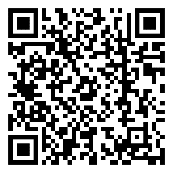 	El Salvador considers all the organs and agencies of the inter-American system as playing a vital and complementary role, in fulfillment of  the purposes and principles of the Charter of the Organization of American States.Without any distinction, individualization, or privilege whatsoever, all rapporteurships under the inter-American human rights system are called upon to faithfully comply with Directive 1/19 on conducting the activities and discharging the functions envisaged in the mandates of the IACHR's special rapporteurships.2.	… from the greater disability community and suggests that individuals with disabilities resulting from rare disease are somehow not a part of the disability community.  Furthermore, this may encourage other groups to seek similar single resolutions or policies, which further erodes existing protections which are far from being implemented. 3.	…and universal levels. El Salvador establishes a reservation to any interpretation or application of the terms contained in this resolution that, by their nature and scope, conflicts with constitutional principles and its internal system of laws. The same applies to those that, in the legal sphere, are not in accordance with public policies aimed at favoring the great majorities, or that would tend to modify language agreed upon in international treaties ratified by the country. El Salvador ratifies its commitment to the full application of the constitutional principle of equality and non-discrimination of persons and compliance with the obligations under that principle that apply to its national legislation. It also reaffirms its responsibility to continue working in a coordinated manner to transform sociocultural patterns that generate violence, inequality, and discrimination in all areas.